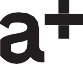 Firstname LastnameFill this space with a short introduction of yourself - what are your ambitions in working life, what are your strengths? Modify this text according to the position you are applying for - what are your strengths for this particular position? Be concise, keep it short!Contact	Work experiencePhone	EmailContact on LinkedIn: linkedin.com/firstname-last- nameIT and language skillsFinnish	NativeEnglish	FluentSwedish	ElementaryWord	OOOOExcelMM / YY – MM / YYMM / YY – MM / YYMM / YY – MM / YYTitle, Company nameYour latest occupation. Describe briefly your responsibilities. Think, what experience you could highlight that is relevant for the position you are applying to.Title, Company nameYour other, relevant experience. Describe briefly your responsibilities. Think, what experience you could highlight that is relevant for the position you are applying to.Title, Company nameSummer jobs and other brief employments can be put under one title. Describe your responsibilities and tasks.Powerpoint Software 1EducationSoftware 2Software 3Software 4ReferencesFirstname LastnameTitle, Company 010 123 4567(or available by request)MM / YY – MM / YYMM / YY – MM / YYTitle, School nameYour latest education. Think, what experience you could highlight that is relevant for the position you are applying to.Title, School nameYour other, relevant education. Think, what experience you could highlight that is relevant for the position you are applying to.This CV template has been approved by Accountor’s HR specialists. accountor.com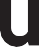 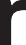 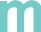 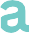 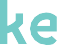 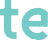 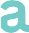 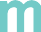 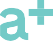 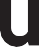 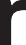 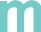 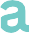 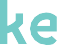 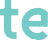 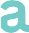 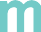 